DAY 1: Euler Paths and Circuits			Name: ________________________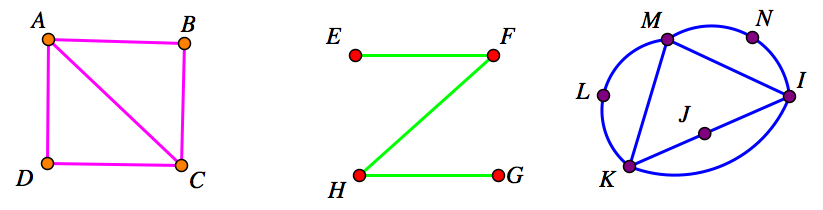 Label the degree of each vertex above.Decide if each graph above is an Euler path.  If so, provide an algorithm for that path. Decide if each graph above is an Euler Circuit.  If so, provide an algorithm for that circuit.Make a graph which has six vertices and seven edges and is an Euler path.Is your graph also an Euler Circuit? Why or why not?